Pressemeldung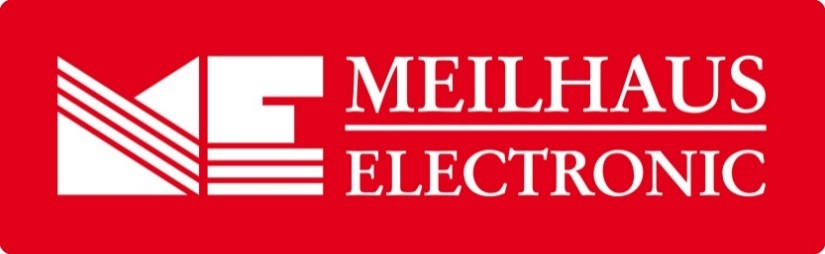 Datum:	Januar 2019Text/Bilder online:	https://www.meilhaus.de/infos/news/presse/2019-q1
PR02-2019-elneos-five-neu.docx
PR02-2019-elneos-five-neu-1.jpg
PR02-2019-elneos-five-neu-2.jpgThema/Subject:	erfi elneos five – erweitertes Sortiment bei Meilhaus Electronic GmbH.Sperrfrist:	-erfi elneos five – erweitertes Sortiment erhältlichJetzt auch „reine“ Basis-Geräte bei Meilhaus ElectronicAlling, Januar 2019 – Die erfi elneos five-Serie verbindet kompromisslose Robustheit, durchdachte Funktionalität und ein intuitives Bedien-Konzept mit einem eleganten Design. Die durchgehende Glasfront ist kratzfest, verschleißfrei und bruchfest. Durch die Steuerung mit der 5-Finger-Multitouch-Gestenfunktion lässt sich das Gerät so einfach bedienen wie ein Smartphone. Doch die Exzellenz der elneos five-Geräteserie liegt nicht allein in der visionären Kapazitivtechnologie, sondern ebenso in ihrem modularisierten Aufbau. Die fünf Gerätegruppen (Regelnetzgeräte, Digitalmultimeter, Leistungsenergiemesser, Funktionsgeneratoren und Arbiträrgeneratoren) sind im Rahmen unterschiedlicher Systemgruppen erhältlich und können entweder als „reine“ Basis-Geräte, als Standard-Kombinationen oder als individuelle Konfigurationen erworben werden. Dieses modulare Konzept ermöglicht die Erfüllung verschiedenster individueller Anwenderbedürfnisse. Die Messgeräte-Serie elneos five hält für jeden Anwender das passende System bereit. Sucht der Nutzer ein „reines“ Regelnetzteil, ein „reines“ Digital-Multimeter oder einen „reinen“ Signal-Generator, wird er bei den Basis-Geräten fündig, die ab sofort im Meilhaus Electronic Webshop erhältlich sind. Zieht der Nutzer eine Geräte-Kombination vor, so hält der Webshop einige gängige, fertig vorkonfigurierte Standard-Kombinationen bereit. Wünscht der Nutzer eine ganz besondere, individuelle Gerätekombination, so kann auch diese über den Meilhaus Electronic Webshop angefragt werden. Die Basis der Geräteserie elneos five bilden immer das „Steuerzentrum“ und ein Gehäuse. Hinzu kommen ganz nach Bedarf verschieden Geräte aus den fünf Gerätegruppen. In das Steuerzentrum von elneos five können bis zu sechs Geräte eingebaut und acht weitere Einschübe mit jeweils maximal vier Geräten links und rechts angedockt werden. So werden bis zu 32 Geräte gleichzeitig gesteuert. USB und Ethernet gehören zur Serien-Grundausstattung. Ebenso die spezial-gehärtete und entspiegelte Glasfront, die einen sicheren Einsatz der Geräte in so unterschiedlichen Umgebungen wie Werkstatt, Labor oder Industrie ermöglicht. Schließlich unterstützen Anschluss-Buchsen mit intelligenter RGB-Ringbuchsenbeleuchtung den Benutzer beim richtigen Anschließen und sorgen so für eine hohe Betriebssicherheit. Erhältlich sind die Geräte der elneos five-Serie im Webshop unter www.meilhaus.de. Über Meilhaus Electronic:Die Meilhaus Electronic GmbH mit Sitz in Alling bei München gehört zu den führenden europäischen Entwicklern, Herstellern und Vertriebs-Unternehmen auf dem Gebiet der PC-Mess- und Schnittstellen-Technik. Seit 1977 bietet die Meilhaus Electronic GmbH Know-how, innovative Entwicklungen und individuelle, kundenspezifische, EMV-gerechte Lösungen für die professionelle Messtechnik. Das Produktspektrum umfasst Messinstrumente, Datenlogger, Schnittstellen, Kabeltester, Software sowie PC-Karten und Komponenten für PCI-Express, PCI, Compact-PCI/PXI, USB und Ethernet.Im März 2017 feierte Meilhaus Electronic das 40-jährige Firmenjubiläum.Alles rund um die PC-Messtechnik: Messwerterfassung, Steuerung und Datenübertragung in Labor und Industrie. Mit der MEcademy bietet Meilhaus Electronic zudem Trainings und Schulungen für Software, Kabeltester und Messgeräte an.Erfahren Sie mehr unter www.meilhaus.de und www.MEcademy.de.Presse-KontaktMarcella Dallmayer
m.dallmayer@meilhaus.deErnst Bratz
e.bratz@meilhaus.de
Tel. (0 81 41) 52 71-171Wir freuen uns über eine Veröffentlichung (Print/Online/Newsletter) und stehen Ihnen für weitere Beiträge und Rückfragen gerne zur Verfügung.Die aktuelle Pressemitteilung inklusive hochauflösendem Bildmaterial finden Sie zum Download unter 
www.meilhaus.de/infos/news/presseMeilhaus Electronic GmbHMEsstechnik fängt mit ME an.www.meilhaus.comAm Sonnenlicht 282239 Alling bei MünchenTel.:	(0 81 41) 52 71 - 0Fax:	(0 81 41) 52 71 - 129sales@meilhaus.de